		ODBORY TUKE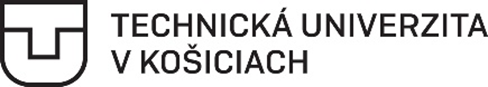 Letná 9/A  │  042 00 Košice	prof. RNDr. Blažej Pandula, PhD.	predseda odborov TUKEZápisnica č. 1 zo dňa 17. 01. 2023Prítomní: Podľa prezenčnej listinyProgram:    Kontrola uzneseníInformácie K bodu  1.  Kontrola uznesení:  Uznesenia sú splnené.K bodu 2.   Informácie:Predseda RADY ZO p. Pandula informoval:navýšenie minimálnej mzdy od 1. januára 2023 na 700,00€,možnosť opakovaného predĺženia pracovného pomeru aj po dovŕšení 65 rokov veku v prípade nedostatku mladých učiteľov,úprava základnej tarifnej tabuľky tak, aby začínala na úrovni minimálnej mzdy,zjednotenie financovania platov zamestnancov školstva v rámci originálnych kompetencií samosprávy,zlepšenie financovania a podmienok pre výkon podporných profesií v rámci inklúzie,zvýšenie počtu nepedagogických zamestnancov z dôvodu zavádzania nových úloh pri správe a hospodárení škôl a školských zariadení,TUKE je na 2. mieste v rámci publikačnej činnosti, UK je na 1.miestev rámci kvality aj kvantity publikačnej činnosti je FEI – TUKE na 1.miesteUK – TUKE bude otvorená dlhšie, rieši to riaditeľ knižnice,upratovačky a vrátničky by mali dostať motivačné za zástup – vyjednať v KZ,dňa 23.1. sa uskutoční bowling TUKE tour 2023,dňa 8.2. sa uskutoční florbalový turnaj – 2.ročník,príprava cvičenia pre zamestnancov TUKE – SM systém.Uznesenie:1/2023 RADA ZO prerokovala Pracovný poriadok TUKE s pripomienkou.                                                                                 prof. RNDr. Blažej Pandula, PhD.                                                                               predseda RADY ZO  OZ PŠaV TUKE